RESUME WORKBOOK 	   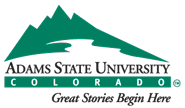 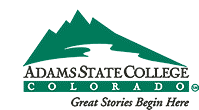 Office of Career ServicesNielsen Library – Student Success Center (719) 587-8336career.adams.eduHow to start:Write or type up your personal information for each category Do not use a template resume on Word or Publisher (these formats make it difficult to make changes) There are many types and styles of resumes – most use chronological, some use functional You will develop your particular type and style as you gain experience, make your career choice, and match it to your personalityOnce you have filled in the information, transfer it into a resume format that you feel confident represents you bestThe basic elements of your resume: Contact Information: The heading should consist of: Your name (bold and capitalized – largest font size on the page)Your address, one phone number and one professional e-mail addressAddress and phone number where you can receive correspondence or message Avoid personal email addresses (NO startrek99@gmail.com or butterflygirl@yahoo.com) In a transitional period or living on campus?  List a current and a permanent addressCareer or Job Objective (optional):  A brief statement indicating what type of position you are seeking & what you have to offer Write this from the employer’s perspective as well as your own (i.e. What you can contribute, and what you want to learn from that employer)You may need a few variations of your resume with different objectives that are customized to a particular job.  Do not use a generic or vague objectiveSummary of Qualifications or Overview or Profile (optional):  This section can quickly tell an employer why you should be hired, and how you meet the minimum qualificationsConsider using four to seven bullet points, and customize them for each application Education:  List the institutions you have attended after high school; you only need to list colleges from which you have graduated   Include names of degrees, special certifications, and majors/minors received Graduation date (Month, Year) or anticipated graduation date (Month, Year)Grade point average (GPA) is helpful if it is 3.0 or higherProfessional or Related Experience:This is the most important part of the resume and usually the longest In this section, start with present or most recent position and work backwards Detail only the last four or five positions or employment covering the years in college, unless earlier information is relevant Within each position listed include: Your job title, company name, city, state and dates position was held (start & end date - year and month are sufficient)Describe your accomplishments, responsibilities and transferable skillsBegin each bullet point with a third person, past tense action verb – see next pageBe sure to list all substantial experiences, whether paid or unpaid.  Employers like to see volunteer and community workBe careful about listing multiple short term experiences (less than 6 months)Computer or Technical Skills (optional):Include computer programs you know how to operate (i.e., Microsoft Office Suite or list individually: Microsoft Word, PowerPoint, Excel, Access) Certifications (optional):This section would include any certifications (i.e., CPR, First Aid)Include expiration dates, where appropriate References: Separate page titled “References” with the same heading on it Do not list “References Available Upon Request” on your resume.  This is understood, and it’s better to just include them with your résumé so that the employer doesn’t have to askSee the last page of this packet for a reference page sample, as well as additional information on how to choose and display your reference list  
Other Headings or Section titles:List relevant activities which demonstrate your accomplishments; these can be personalized to fit your individual needs. Use caution when including religious or political affiliations. 
Volunteer Experience/ActivitiesExtracurricular/Leadership ActivitiesPresentations/Workshops Presented                    Honors and AwardsBe sure to:Tailor your resume for the positionInclude a cover letter & list of referencesUse resume paper – white or off-white colorAll three documents (cover letter, résumé, references) should appear on same type of paper with same fontProfessional font is important Arial, Times Roman, or Garamond10, 11, or 12 size, with a larger name headingProof-read (don’t rely on spellcheck) Common Mistakes:Including materials not asked for by the organization such as copies of work, reference letters, etc.Spelling errors/typos Improper word usage/inconsistent tense Leaving out specific computer skillsIncluding personal traits/picturesThe use of “I”Overselling and exaggeratingAction VerbsChoosing a Resume Style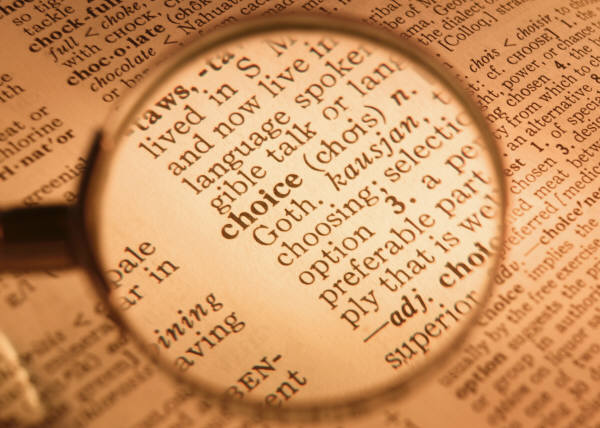 Choose a style of resume that represents you—your talents,abilities, and experience. Avoid using a template from Microsoft Word or other software. Be creative, and make your own. When to use a Chronological Resume (MORE COMMON):CHRONOLOGICAL- (Focus on JOB EXPERIENCE)
If you have a clear job targetThe next job is the logical progression in your careerCurrent job is in healthcare, finance, science, or the business sectorTime-oriented and lists employment experiences in reverse order starting with most recent Works well for candidates with continuous employment showing career progression in their fieldWhen to use a Functional Resume:FUNCTIONAL - (Focus on SKILLS) Desire to focus on transferable skillsTo downplay work gapsReflect the type of work actually doneAre changing careers Skills have been acquired through volunteer activitiesRe-entering the work force or changing careersNew college graduate /entry level candidates without much work historyWhen to use a Combination Resume:COMBINATION (Highlight your SKILLS & JOB EXPERIENCES)Emphasizes skills and competencies; including dates of employmentHow the resume is combined depends on specific experience and career fieldCombines the best elements of the chronological and functional formatsChronological Resume TemplateFull NameStreet AddressCity, State Zipemail@grizzlies.adams.edu – phone numberObjective (optional): Seeking X job at Y company where I can contribute my A skill and B experience.  Summary of Qualifications (optional)These should be specific summaries or highlights of your academic and professional careerMajor awards or accomplishments can be includedForeign language or computer skills are ideal in this sectionYears of experience can be combined to highlight overall time in industryTailor this section to show how you meet the qualifications of the specific job descriptionEducation	Adams State University						         		   Alamosa, CO	Bachelor of Arts, Major			      	    Expected Graduation  Month, YearGPA if over 3.0 – can also use Major GPA Include minors, major course projects, honor roll, scholarships hereRelevant coursework is optional and usually unnecessary Do not put your high school or a transfer college in this section, but do include other degrees or certificates you have earnedExperience 	Company Name								        	        City, State	Job Title						      	   Month/Year to Month/YearInclude major paid and unpaid experiences, starting with the most recent or currentUse 3-7 bullets per experience to describe the skills and accomplishments achievedStart each statement with a 3rd person, past-tense action verb - avoid phrases like “responsible for” or “duties were”Organization Name								        City, StateJob Title								 Dates of EmploymentAdd numbers when possible, as it helps quantify your skills (ages worked with, number of customers or students, sales generated, etc)Multiple positions held at the same organization can be included under the same heading Keep the bullet statement to one or two lines each – no paragraphs! Activities & Awards (optional)List organizations or clubs you belong to that relate to your careerConsistent volunteer experiences can go hereJust list the experience or award – don’t go into details No “References available upon request” on your resume – it should be a separate page Chronological Resume SampleJessica C Sanchez123 Main St. Aurora, CO 80022jsanchez@hotmail.com  – (719) 580-5555OBJECTIVESeeking a full-time stock broker position at Morgan Stanley where I can contribute my strong communication skills and experience in investment advising. PROFILEOver three years of customer service experience in a variety of business environmentsFluent in written and spoken SpanishBroad understanding of both investment and marketing principles Named “Employee of the Month” at two different organizations EDUCATIONAdams State University								   Alamosa, CO Bachelor of Science, Business Administration						        May 2015Emphasis areas in Marketing and Advertising 3.23 GPAPueblo Community College								     Pueblo, COAssociate of Arts, Social Science Emphasis					           December 2012 3.44 GPAEXPERIENCECharles Schwab & Co.	  						                Denver, COInvestment Associate								      July 2015 – presentProvided clients with timely financial information to make informed investment decisions Researched specific retirement-related investment queries from clients in a timely and efficient manner, ensuring high customer satisfactionTrained new colleagues on international stock market overviews and trends Earned Series 7 and Series 63 broker licenses in under six months  Community Banks of Colorado							   Alamosa, COTeller									          March 2013 – May 2015Accurately handled an average of over $35,000 on a daily basisCommunicated with a wide range of customers on the phone and in person Participated in Quality Improvement Committee, enabling a 10% increase in customer service satisfaction surveys for the branch ACTIVITIES & AWARDSDenver Area Homeless Shelter Volunteer, 2013-present RMAC Softball Player of the Week, 2012Phi Beta Lambda, Business Club Member, 2011-2013Chronological Resume SampleJessica C. Martinez123 Main St. Aurora, CO 80022 (719) 580-5555jmartinez@hotmail.comObjective: To obtain a caseworker position at the Rio Grande County Department of Social Services where I can apply my knowledge of human behavior and the social environment. EDUCATIONADAMS STATE UNIVERSITY						Alamosa, CO	Bachelor of Arts, Sociology							Expected May 2016Concentration in Social Welfare 			3.5 GPASenior Research Project: ASU Students’ Attitudes about TANFEXPERIENCETu Casa, Inc.									Alamosa, COIntern										Aug to Dec 2015Provide 120 hours of supervised volunteer workParticipate in hotline crisis training and advocacy trainingAssist with assessing and evaluating cases of sexual assault and domestic violence Compile statistics and enter them into agency databaseAssist in grant writingAdapt client intake form to improve agency responseChili’s Restaurant								Alamosa, COServer										Aug 2014 to presentTake orders, serve tablesProvide excellent customer serviceEarned Company Award for Best Employee of the Month, October 2013Timberlane Girl Scout Camp						Woodland Park, CO Girl Scout Leader								Summers 2011-2014Guided groups of 15 campers in physical activitiesEncouraged the development of outdoor skills in archery, canoeing, horseback ridingCoordinated camp overnight trips LEADERSHIP ACTIVITIES Grizzly Activity Board, Adams State University, Treasurer, 2014 to presentLa Puente Homeless Shelter Volunteer, Alamosa CO, 2014 to presentFunctional Resume SampleMark Allen Smith88 Market Ave. – Alamosa, CO 81101(719) 937-4444 – smithma@grizzlies.adams.eduObjectiveSeeking an internship at SLV Mental Health Center, where I can contribute my strong foundation in human development theory and multiple years of working with the public. Education	Adams State University	    					            Alamosa, CO	Bachelor of Arts, Sociology	             			   Expected December 2015 Minor in Creative Writing3.58 GPAModel UN Club ParticipantCommunication SkillsAbility to lead groups ranging in size from three to sixteen members in both academic and professional environments Basic knowledge of written and spoken Spanish, with four academic years of coursework completed Independently staffed front desk of Sociology Department, answering phones, responding to emails, and addressing walk-in questions from students, faculty, and staff Provided quality customer service to a diverse range of clientele in a fast-paced corporate restaurant Presented to audiences of over 100 on topics ranging from international politics to high school commencement activities Technical SkillsProficient in MS Office software, including Word, PowerPoint, Excel, and Outlook Experienced in using Banner, a student information system, to query and enter data on groups of Sociology students Working knowledge of DreamWeaver and Bricolage web design programs, with personal and professional experience in editing and creating websites Experience	Adams State University Sociology Department			            Alamosa, CO	Work-Study Administrative Assistant			         August 2013 - present	Chili’s Restaurant							  	 Alamosa, CO	Server									  April 2012 - presentGreat Sand Dunes National Park						    Mosca, CO	Volunteer Tour Guide						Summers 2011-2014Reference Page SampleJessica C Sanchez123 Main St. Aurora, CO 80022jsanchez@hotmail.com – (719) 580-5555REFERENCESSteve SmithAssistant ManagerCommunity Banks of Colorado321 State St. Alamosa, CO 81101(719) 587-0000ssmith@cbanks.comKelley LobatoAssociate Professor of BusinessAdams State University208 Edgemont Blvd.Alamosa, CO 81102(719) 587-1111klobato@adams.eduLisa ChuClient Services ManagerCharles Schwab & Co.555 Main St. Denver, CO 80011(303) 867-5309lisac@schwab.com Guidelines: • Use the same heading for your references as you have on your resume. • Employers typically ask for 3-5 references, so try getting at least 5 when you start your job search. If the employer only wants 3 or 4, choose the 3 or 4 most relevant to the position and industry. • Do not include personal references unless the employer specifically requests them. • Bring this sheet with you to the interview, but do not submit it with the initial application unless it is requested. • Be aware that some organizations will only give out basic information such as the dates you were employed. Do your best to avoid these references. • Contact your references as soon as you have handed out the reference list. You may want to send them a recent copy of your resume, as well as a description of the position for which you’ve interviewed. • If a reference is no longer with the organization where you worked with them, list their current information, as well as the previous title and company.Pre-Professional Seminar 		Fall 2019		Professor Grace Young Rubric for ResumeWorth:  30 pointsAssignment #4 Due: Monday, Nov 4th  by 4 p.m. to Envelope on Professor’s DoorI will use this rubric for grading your resume. Please read through it to make sure that you are submitting work that meets the rubric guidelines.Your Name _________________________________   Points __________________(3 points each)_____ Provided clear contact information of self_____ Provided your name in capitalized letters, larger font and in bold_____ Provided a clear objective _____ Provided education section in a clear and concise manner_____ Provided a document that did not include the use of first person “I” except possibly in the Objective_____ Provided an experience section in a clear and concise manner; for example, employment dates, job titles, and company names in correct format _____ Provided an experience section with use of action words to describe your work responsibilities and correct verb tenses_____ Provided a resume that was visually appealing with straight margins_____ Provided a document with no spelling or grammar errors_____ Submitted on time to the envelope on my door Comments:Management skillsCommunication skillsClerical or detailed skillsadministered 
analyzed 
assigned 
consolidated 
coordinated 
delegated 
developed 
directed 
evaluated 
executed 
improved 
organized 
oversaw 
planned 
prioritized 
produced 
recommended 
reviewed 
strengthened 
supervised addressed 
authored 
corresponded 
developed 
directed 
drafted 
edited 
enlisted 
formulated 
influenced 
interpreted 
mediated 
moderated 
motivated 
negotiated 
persuaded 
promoted 
publicized 
recruited 
wrote approved 
arranged 
cataloged 
classified 
collected 
compiled 
dispatched 
inspected 
monitored 
operated  
organized 
prepared 
processed 
purchased 
recorded 
retrieved 
screened 
specified 
validated Research skillsTechnical skillsTeaching skillsclarified 
collected 
critiqued 
diagnosed 
evaluated 
examined 
extracted 
identified 
inspected 
interpreted 
interviewed 
investigated 
organized 
reviewed 
summarized 
surveyed 
systematized assembled 
built 
calculated 
computed 
designed 
devised 
engineered 
fabricated 
maintained 
operated 
overhauled 
programmed 
remodeled 
repair 
solved 
trained 
upgraded adapted 
advised 
coached 
communicated 
coordinated 
developed 
enabled 
encouraged 
evaluated 
explained 
facilitated 
guided 
informed 
initiated 
instructed 
persuaded 
stimulated Financial skillsCreative skillsHelping skillsadministered 
allocated 
analyzed 
appraised 
audited 
balanced 
budgeted 
calculated 
computed 
developed 
forecasted 
managed 
planned 
projected 
researched acted 
conceptualized 
created 
designed 
developed 
established 
illustrated 
instituted 
integrated 
introduced 
originated 
performed 
planned 
revitalized 
shaped assessed 
assisted 
clarified 
coached 
counseled 
demonstrated 
diagnosed 
educated 
expedited 
facilitated 
familiarized 
guided 
referred 
rehabilitated 
represented